ПриложениеОПЕРАТИВНЫЙ ЕЖЕДНЕВНЫЙ ПРОГНОЗвозникновения чрезвычайных ситуаций на территорииРоссийской Федерации на 14 сентября 2021 г.ДАЛЬНЕВОСТОЧНЫЙ ФОПрогноз опасных и неблагоприятных метеорологических условийМетеорологическая обстановкаМестами дождь, на севере округа снег, мокрый снег. На западе Республики Саха (Якутия), на севере Забайкальского края. на севере Амурской области, на севере Курильских островов сильный дождь, ливневой дождь, местами мокрый снег. На западе Чукотского АО сильный снег, мокрый снег. Местами на юге территории округа ночью и утром туман. На севере Республики Саха (Якутия), на востоке Чукотского АО сильный ветер с порывами 15-20 м/с. Гидрологическая обстановкаЯпонское море, Татарский пролив высота волн 0.5-1м (3 балла).Охотское море высота волн 1-2м (4 балла).Берингово море высота волн 1-2м (4 балла).На контроле подтопления: – в Республике Бурятия: остаются подтопленными в 11 населенных пунктах 
53 жилых дома, 2 077 приусадебных участков;– в Хабаровском крае: остаются подтопленными в 28 населенных пунктах 
и 3 СНТ (на островах Большой Уссурийский, Дачный и Кабельный) городского округа Хабаровск 20 жилых домов, 1 998 приусадебных участков, 2 низководных моста и 82 участка автомобильных дорог (за сутки без изменений), разрушены 
16 автомобильных мостов;– в Амурской области: остаются подтопленными в 3 населенных пунктах 
4 жилых дома, 76 приусадебных участков и 2 участка автомобильных дорог 
(за сутки освободились от воды один жилой дом и 4 приусадебных участка). Ограничено движение на 1 255 км автомобильной дороги федерального значения 
Р-297 «Амур» в Магдагачинском районе;– в Еврейской АО остаются подтопленными в 9 населенных пунктах и 20 СНТ 25 жилых домов, 1 377 приусадебных участков, один низководный мост, 9 участков автомобильных дорог и подвальные помещения 6 социально значимых объектов 
(за сутки освободились от воды 24 приусадебных участка и один участок автомобильной дороги).В Республике Бурятия на р.Селенга отмечались незначительные колебания уровня воды.  Пойма р. Селенга у п. Наушки подтоплена на 117 см, у с. Усть-Кяхта - на 129 см, у с. Новоселенгинск - на 126 см, у г. Улан-Удэ - на 6 см и у с. Кабанск - 
на 69 см. В ближайшие сутки ожидается преобладание тенденции спада. 
На р. Чикой –с. Поворот на уровень воды понизился на 4 см, слой выхода воды 
на пойму составил 18 см, в ближайшие сутки спад уровня воды продолжится. 
На остальных реках преобладал спад уровня воды, реки в берегах.В Республике Саха (Якутия) вследствие выхода волн дождевых паводков с рек Витим и Олекма на р. Лена в пределах Ленского и Олекминского районов продолжается рост уровня воды с интенсивностью от 20 до 130 см. На участке Покровск - Жиганск отмечается спад уровня 15-45 см за сутки.  У гидропоста Джарджан сформировался максимум дождевого паводка с общим ростом 3,8 м. 
На участке Витим–Пеледуй, 13 сентября ожидается формирование максимума дождевого паводка и дополнительный рост составит 40-60 см. 12-13 сентября ожидается подъем уровня воды на участке Покровск - Якутск. На р. Алдан Учур - Усть-Миль в пределах Усть-Майского района наблюдается подъем уровня воды 
3-20 см за сутки. Ниже по течению продолжается   суточный спад на 1 -30 см. 
В ближайшие сутки ожидается подъем у гидропоста Чаран. На реках Яна 
и Индигирка отмечается спад уровня воды с различной интенсивностью, который продолжится в течение двух-трех суток. У гидропоста Индигирский уровень воды наблюдается на 29 см ниже проектной отметки. На участке р. Колыма Зырянка - Среднеколымск отмечается повышение уровня воды 5-15 см за сутки.В Хабаровском крае на Амуре гребень паводка смещается у с. Богородское. 
На участке Хабаровск - Мариинское и у с. Тахта сохраняются уровни воды категории неблагоприятного явления, у с. Богородское - категории опасного явления. Пойма реки в пределах края затоплена на 1,4-3,5 м, в приустьевом участке – на 0,6 м. При смещении очередного паводка с верхнего течения реки, изменения работы водохранилищ ГЭС Приамурья сохраняются и ожидаются опасные отметки уровней воды на р. Амур.В Забайкальском крае на реках Амур, Аргунь, Онон, на отдельных участках 
р. Шилка, Ингода и малых реках юго-восточных и южных районов уровни воды повысились на 2-26 см. На р. Шилка у с. Усть-Карск, р. Чита у с. Шишкино и г. Чита прошли пики паводков, начался спад. Поймы р. Аргунь у г п. Молоканка подтоплены на 13 см, р. Шилка у с. Кокуй - на 19 см, р. Онон у с. Нижний Цасучей - на 16 см, р. Борзя у с. Усть-Озерная - на 37 см, р. Хойто-Ага у с. Хойто-Ага - 
на 9 см, р. Чита у сел Бургень и Шишкино - на 38-39 см, у г. Чита - на 50 см, 
р. Куэнга у с. Бородинское - на 79 см. Пойма р. Шилка у с. Усть-Карск освободилась от воды.	В ближайшие двое суток на реках Амур, Аргунь, Онон, Нерча, Чикой, Витим, отдельных участках Шилки и Ингоды ожидается подъем уровней воды 
на 10-40 см, на остальных реках спад. На р. Шилка у с. Кокуй, р. Онон у с. Нижний Цасучей, р. Борзя у с. Усть-Озерная, р. Хойто-Ага у с. Хойто-Ага, р. Чита у сел Шишкино, Бургень и г. Чита, р. Куэнга у с. Бородинское вода на поймах сохранится.В Камчатском крае на реках сохранялась спокойная гидрологическая ситуация. Уровни воды ниже пойменных отметок на 0,9-3,7 м. В последующие сутки на реках существенных изменений в уровенном режиме наблюдаться не будет.В Приморском крае на большинстве рек наблюдается подъем уровня воды 
на 0,05-0,5 м, на отдельных реках западных и юго-восточных районов отмечался кратковременный резкий подъем воды до 0,9 м. В связи с низкой водностью рек 
и предшествующим продолжительным засушливым периодом, дожди существенно не увеличивают сток рек. Все реки в берегах, уровни воды большинства рек ниже отметок выхода воды на пойму на 1,5-3,2 м, рек юго-восточного и восточного побережья на 1,1-1,3 м. В ближайшие трое суток на большинстве рек ожидаются небольшие подъемы уровня воды. Выхода рек из берегов, неблагоприятных 
и опасных гидрологических явлений не прогнозируется.В Амурской области на Амуре на участке Покровка – Поярково продолжается подъем уровня воды на 2-55 см за сутки.  Река в основных берегах. На р. Зея отмечаются колебания уровня воды, пойма подтоплена на участке Овсянка – Поляковский на 0,4-1,2 м. На остальных реках области отмечается снижение уровней воды, реки в основных берегах.В Еврейской автономной области на Среднем Амуре продолжается спад уровней воды, пойма на участке Ленинское -Нижнеспасское подтоплена 
на 1,6-2,2 м. У сел Ленинское и Нижнеспасское уровни воды категории неблагоприятного явления сохраняются. На малых реках области отмечается спад уровней воды.В Сахалинской области на реках наблюдались колебания уровней воды 
в пределах 35 см, на реке Лопатинка (с. Горнозаводск) отмечался спад на 151 см. 
В предстоящие сутки на реках острова ожидаются колебания уровней воды 
в пределах 30 см с преобладанием спадов.Биолого-социальная обстановка.На территориях Шкотовского района Приморского края и Свободненского района Амурской области зарегистрированы очаги африканской чумы свиней. Проводятся комплекс противоэпизоотических мероприятий. Возрастает риск распространения африканской чумы свиней на территориях Приморского края 
и Амурской области. Прогноз ЧСПриродные и природно-техногенные ЧСПовышается вероятность возникновения чрезвычайных ситуаций «нарушение условий жизнедеятельности населения» до муниципального уровня 
на территории Республики Саха (Якутия), на востоке Чукотского АО, связанных 
с повреждением (обрывом) ЛЭП и линий связи, обрушением слабо укрепленных, широкоформатных, ветхих и рекламных конструкций (Источник ЧС – сильный порывистый ветер).Существует высокая вероятность ЧС, связанных с затруднением в движении автотранспорта, перекрытием трасс для движения и увеличением количества ДТП на автодорогах федерального, регионального и местного значения, а так же в работе аэропортов и вертолетных площадок на территории юга округа (Источник ЧС – туман).Возникают риски происшествий в горных районах Республик Саха (Якутия), Бурятия, Амурской, Сахалинской областей, Приморского, Хабаровского, Камчатского краев, Еврейской АО (Источник ЧС – высокий уровень предшествующего увлажнения почвы, оползни, сели, обвалы, антропогенная деятельность).Существует высокая вероятность локальных подтоплений пониженных участков местности, объектов ЖКХ, электроэнергетики, автомобильных и железных дорог, низководных мостов, жилых построек, приусадебных участков, подмывом автомобильных дорог на западе Республики Саха (Якутия), на севере Забайкальского края, на севере Амурской области, в Сахалинской области, 
по Курильским островам, на западе Чукотского АО (Источник ЧС – осадки на фоне высокой водности, высокие уровни воды, неисправность и замусоривание коллекторно-дренажных систем, кратковременные подъемы уровней воды на малых реках).Повышается вероятность выявления термических аномалий (в результате разведения костров, выжигания хвороста, лесной подстилки, сухой травы 
с нарушением требований правил пожарной безопасности в лесу и на участках, непосредственно примыкающих к лесам), увеличения количества очагов 
и площадей природных пожаров и возможного перехода огня на населенные пункты, объекты инфраструктуры, с нарушением работы систем жизнеобеспечения населения, угрозой жизни людей, затруднением движения транспорта на территории Саха (Якутия), Камчатского края.Прогнозируется увеличение параметров лесопожарной обстановки на землях особо охраняемых территорий. Техногенные ЧС Прогнозируется вероятность возникновения чрезвычайных ситуаций 
до локального уровня, связанных с авариями в работе систем коммунального жизнеобеспечения, а также риск возникновения техногенных пожаров (в т.ч. взрывов бытового газа) на территории округа (Источник ЧС – износ оборудования, нарушение и несоблюдение производственно-технологических норм и правил эксплуотации газоаого оборудования).СИБИРСКИЙ ФОПрогноз опасных и неблагоприятных метеорологических условийМетеорологическая обстановкаМестами дождь, ливневой дождь, на севере округа мокрый снег, в центре Красноярского края, Омской, Новосибирской областях, на севере Иркутской области сильный дождь, ливневой дождь, местами мокрый снег. Местами на юге округа ночью и утром туман. В Омской, Новосибирской, Томской областях 
ветер с порывами 12-17 м/с, на севере Таймыра сильный ветер 15-20 м/с. Гидрологическая обстановкаНа контроле подтопления:– в Красноярском крае: 170 приусадебных участков;– в Иркутской области: 64 дачных дома, 146 приусадебных участков.В Иркутской области в нижнем течении рек Китой, Белая, Ока, Ия, Бирюса ожидается повышение уровня воды на 10- 30 см. На р. Витим ожидается понижение уровня воды 60-100 см, на остальных реках области ожидается колебание уровня воды в пределах 1-15 см. Отметок уровней воды выше критических не ожидается.Биолого-социальная обстановка: в норме.Прогноз ЧС Природные и природно-техногенные ЧСПовышается вероятность возникновения чрезвычайных ситуаций «нарушение условий жизнедеятельности населения» до муниципального уровня 
на территории Омской, Новосибирской, Томской областей, на севере Таймыра, связанных с повреждением (обрывом) ЛЭП и линий связи, обрушением слабо укрепленных, широкоформатных, ветхих и рекламных конструкций (Источник ЧС – сильный порывистый ветер).Существует высокая вероятность ЧС, связанных с затруднением в движении автотранспорта, перекрытием трасс для движения и увеличением количества ДТП на автодорогах федерального, регионального и местного значения, а так же в работе аэропортов и вертолетных площадок на территории юга округа (Источник ЧС – туман, задымление территорий от природных пожаров).Возникают риски происшествий в горных районах Иркутской области, вызванных перекрытием дорог, нарушением работы транспорта, жизнедеятельности населения (Источник ЧС – высокий уровень предшествующего увлажнения, оползни, сели, обвалы, локальные селевые потоки, антропогенная деятельность).Существует высокая вероятность локальных подтоплений пониженных участков местности, объектов ЖКХ, электроэнергетики, автомобильных и железных дорог, низководных мостов, жилых построек, приусадебных участков, подмывом автомобильных дорог в центре Красноярского края, Омской, Новосибирской областях, на севере Иркутской области (Источник ЧС – осадки на фоне высокой водности, высокие уровни воды, неисправность и замусоривание коллекторно-дренажных систем, кратковременные подъемы уровней воды на малых реках).Повышается вероятность выявления термических аномалий (в т.ч. разведение костров, выжигание хвороста, лесной подстилки, сухой травы 
с нарушением требований правил пожарной безопасности в лесу и на участках, непосредственно примыкающих к лесам), увеличения количества очагов 
и площадей природных пожаров и возможного перехода огня на населенные пункты, объекты инфраструктуры, с нарушением работы систем жизнеобеспечения населения, угрозой жизни людей, затруднением движения транспорта на территории Республик Хакасия, Алтай, Тыва, Красноярского края, Кемеровской областей.Прогнозируется увеличение параметров лесопожарной обстановки на землях особо охраняемых территорий.2.2. Техногенные ЧС Прогнозируется вероятность возникновения чрезвычайных ситуаций 
до локального уровня, связанных с авариями в работе систем коммунального жизнеобеспечения, а также риск возникновения техногенных пожаров (в т.ч. взрывов бытового газа) на территории округа (Источник ЧС – износ оборудования, нарушение и несоблюдение производственно-технологических норм и правил эксплуотации газоаого оборудования).УРАЛЬСКИЙ ФО1. Прогноз опасных и неблагоприятных метеорологических условийМетеорологическая обстановкаВ Свердловской области сильный дождь, ливневой дождь, в Курганской, Тюменской областях, на юге Ханты-Мансийского АО, в Ямало-Ненецком АО 
с мокрым снегом, в Свердловской области гроза. На всей территории округа сильный ветер с порывами 12-17 м/с, при грозе 18-23 м/с. Гидрологическая обстановкаОбстановка на реках округа ожидается стабильной, соответствующей сезонным процессам. Местами прогнозируются разнонаправленные колебания уровней воды, вызванные атмосферными осадками. Биолого-социальная обстановка: в норме.2. Прогноз ЧС2.1. Природные и природно-техногенные ЧСПовышается вероятность возникновения чрезвычайных ситуаций «нарушение условий жизнедеятельности населения» до муниципального уровня 
на территории округа, связанных с повреждением (обрывом) ЛЭП и линий связи, обрушением слабо укрепленных, широкоформатных, ветхих и рекламных конструкций (Источник ЧС – сильный порывистый ветер).Прогнозируется вероятность поражения объектов электроэнергетики (трансформаторных подстанций, электрических систем и др.), хранилищ ГСМ, 
а также других объектов, не оборудованных молниезащитой (громоотводом), разрядами атмосферного электричества на территории Свердловской области (Источник ЧС – гроза).Возникают риски происшествий на территории Свердловской, Челябинской областей, вызванных нарушением работы транспорта, работы систем жизнедеятельности населения и обрушением зданий и сооружений (Источник ЧС – высокий уровень влажности и просадка грунта).Существует высокая вероятность локальных подтоплений пониженных участков местности, объектов ЖКХ, электроэнергетики, автомобильных и железных дорог, низководных мостов, жилых построек, приусадебных участков, подмывом автомобильных дорог в Свердловской, Курганской, Тюменской областях, Ямало-Ненецком АО на юге Ханты-Мансийского АО (Источник ЧС – осадки на фоне высокой водности, высокие уровни воды, неисправность и замусоривание коллекторно-дренажных систем, кратковременные подъемы воды на малых реках).Повышается вероятность выявления термических аномалий (в т.ч. разведение костров, выжигание хвороста, лесной подстилки, сухой травы 
с нарушением требований правил пожарной безопасности в лесу и на участках, непосредственно примыкающих к лесам), увеличения количества очагов 
и площадей природных пожаров и возможного перехода огня на населенные пункты, объекты инфраструктуры, с нарушением работы систем жизнеобеспечения населения, угрозой жизни людей, затруднением движения транспорта 
на территории Свердловской, Курганской, Челябинской областей.2.2. Техногенные ЧСПрогнозируется вероятность возникновения чрезвычайных ситуаций 
до локального уровня, связанных с авариями в работе систем коммунального жизнеобеспечения, а также риск возникновения техногенных пожаров (в т.ч. взрывов бытового газа) на территории округа (Источник ЧС – износ оборудования, нарушение и несоблюдение производственно-технологических норм и правил эксплуотации газоаого оборудования).ПРИВОЛЖСКИЙ ФО1. Прогноз опасных и неблагоприятных метеорологических условийМетеорологическая обстановкаМестами дождь, ливневой дождь, в Республиках Мордовия, Татарстан, Марий-Эл, Башкортостан, Чувашской, Удмуртской Республиках, Пермском крае, Кировской, Нижегородской областях сильный дождь, ливневой дождь, местами гроза. На юге округа ночью и утром туман. На всей территории округа, кроме Саратовской, Оренбургской областей ветер с порывами 12-17 м/с. при грозе 
15-20 м/с. 1.2. Гидрологическая обстановкаВ режиме водных объектов ПФО существенных изменений не произошло. 1.3. Биолого-социальная обстановкаНа территории Кстовского района Нижегородской области зарегистрирован очаг африканской чумы свиней. Проводится комплекс противоэпизоотических мероприятий. Возрастает риск распространения африканской чумы свиней 
на территории Нижегородской области.2. Прогноз ЧС2.1. Природные и природно-техногенные ЧС Повышается вероятность возникновения чрезвычайных ситуаций «нарушение условий жизнедеятельности населения» до муниципального уровня 
на всей территории округа, кроме Саратовской, Оренбургской областей, связанных 
с повреждением (обрывом) ЛЭП и линий связи, обрушением слабо укрепленных, широкоформатных, ветхих и рекламных конструкций (Источник ЧС – порывистый ветер).Прогнозируется вероятность поражения объектов электроэнергетики (трансформаторных подстанций, электрических систем и др.), хранилищ ГСМ, 
а также других объектов, не оборудованных молниезащитой (громоотводом), разрядами атмосферного электричества на территории Республик Мордовия, Татарстан, Марий-Эл, Башкортостан, в Чувашской, Удмуртской Республиках, Пермском крае, Кировской, Нижегородской областях (Источник ЧС – грозы).Существует высокая вероятность ЧС, связанных с затруднением в движении автотранспорта, перекрытием трасс для движения и увеличением количества ДТП на автодорогах федерального, регионального и местного значения, а так же в работе аэропортов и вертолетных площадок на югеокруга (Источник ЧС – туман).Существует вероятность возникновения происшествий на территории Республик Башкортостан, Татарстана, Марий-Эл,  Пермского края, Нижегородской, Оренбургской областей, вызванных нарушением работы транспорта, жизнедеятельности населения (Источник ЧС – оползни, просадка грунта).Существует высокая вероятность локальных подтоплений пониженных участков местности, объектов ЖКХ, электроэнергетики, автомобильных и железных дорог, низководных мостов, жилых построек, приусадебных участков, подмывом автомобильных дорог в Республиках Мордовия, Татарстан, Марий-Эл, Башкортостан, Чувашской, Удмуртской Республиках, Пермском крае, Кировской, Нижегородской областях (Источник ЧС – осадки на фоне высокой водности, высокие уровни воды, неисправность и замусоривание коллекторно-дренажных систем, кратковременные подъемы воды на малых реках).Повышается вероятность выявления термических аномалий (в т.ч. разведение костров, выжигание хвороста, лесной подстилки, сухой травы 
с нарушением требований правил пожарной безопасности в лесу и на участках, непосредственно примыкающих к лесам), увеличения количества очагов 
и площадей природных пожаров и возможного перехода огня на населенные пункты, объекты инфраструктуры, с нарушением работы систем жизнеобеспечения населения, угрозой жизни людей, затруднением движения транспорта на территории
Республики Мордовия, Чувашской Республики, Нижегородской, Саратовской, Оренбургской областей. Прогнозируется увеличение параметров лесопожарной обстановки на землях особо охраняемых территорий.Техногенные ЧС Прогнозируется вероятность возникновения чрезвычайных ситуаций 
до локального уровня, связанных с авариями в работе систем коммунального жизнеобеспечения, а также риск возникновения техногенных пожаров (в т.ч. взрывов бытового газа) на территории округа (Источник ЧС – износ оборудования, нарушение и несоблюдение производственно-технологических норм и правил эксплуотации газоаого оборудования).ЮЖНЫЙ ФОПрогноз опасных и неблагоприятных метеорологических условийМетеорологическая обстановкаМестами дождь, ливневой дождь, гроза. На всей территории округа ночью 
и утром туман. При грозе сильный ветер с порывами 15-20 м/с. 1.2. Гидрологическая обстановкаЧерное море и Керченский пролив высота волн 0,5-1 м (3 балла).Азовское море высота волн 0,5-1 м (3 балла).	Все реки в берегах, наблюдаются незначительные колебания уровней воды; опасные гидрометеорологические явления не прогнозируются.  Биолого-социальная обстановка: в норме.2. Прогноз ЧС2.1. Природные и природно-техногенные ЧСПовышается вероятность возникновения чрезвычайных ситуаций «нарушение условий жизнедеятельности населения» до муниципального уровня на территории округа, связанных с повреждением (обрывом) ЛЭП и линий связи, обрушением слабо укрепленных, широкоформатных, ветхих и рекламных конструкций (Источник ЧС – сильный порывистый ветер).Прогнозируется вероятность поражения объектов электроэнергетики (трансформаторных подстанций, электрических систем и др.), хранилищ ГСМ, 
а также других объектов, не оборудованных молниезащитой (громоотводом), разрядами атмосферного электричества на территории округа (Источник ЧС – гроза).Существует высокая вероятность ЧС, связанных с затруднением в движении автотранспорта, перекрытием трасс для движения и увеличением количества ДТП на автодорогах федерального, регионального и местного значения, а так же в работе аэропортов и вертолетных площадок на территории округа (Источник ЧС – туман).Возникают риски происшествий до муниципального уровня в низкогорных районах Республики Крым, Краснодарского края, вызванных нарушением работы транспорта, угрозой населению (Источник ЧС – оползни, сели, обвалы, провалы грунта, антропогенная деятельность).Повышается вероятность выявления термических аномалий (в т.ч. разведение костров, выжигание хвороста, лесной подстилки, сухой травы 
с нарушением требований правил пожарной безопасности в лесу и на участках, непосредственно примыкающих к лесам), увеличения количества очагов 
и площадей природных пожаров и возможного перехода огня на населенные пункты, объекты инфраструктуры, с нарушением работы систем жизнеобеспечения населения, угрозой жизни людей, затруднением движения транспорта на территории Республики Крым, Краснодарского края, Ростовской, Астраханской, Волгоградской областей. 2.2. Техногенные ЧС Прогнозируется вероятность возникновения чрезвычайных ситуаций 
до локального уровня, связанных с авариями в работе систем коммунального жизнеобеспечения, а также риск возникновения техногенных пожаров (в т.ч. взрывов бытового газа) на территории округа (Источник ЧС – износ оборудования, нарушение и несоблюдение производственно-технологических норм и правил эксплуотации газоаого оборудования).СЕВЕРО-КАВКАЗСКИЙ ФО1. Прогноз опасных и неблагоприятных метеорологических условийМетеорологическая обстановкаМестами дождь, в Кабардино-Балкарии, Республике Северная Осетия сильный дождь, ливневой дождь, местами гроза, в Кабардино-Балкарии, Республике Северная Осетия град. На всей территории округа ночью и утром туман. При грозе сильный ветер с порывами 15-20 м/с. Гидрологическая обстановкаКаспийское море: высота волн 0.5-1 м (3 балла).	Все реки в берегах, наблюдаются незначительные колебания уровней воды; опасные гидрометеорологические явления не прогнозируются.Биолого-социальная обстановка: в норме.2. Прогноз ЧС2.1. Природные и природно-техногенные ЧСПовышается вероятность возникновения чрезвычайных ситуаций «нарушение условий жизнедеятельности населения» до муниципального уровня на территории Республики Северная Осетия, Республики Кабардино-Балкария, Республики Северная Осетия, связанных с повреждением (обрывом) ЛЭП и линий связи, обрушением слабо укрепленных, широкоформатных, ветхих и рекламных конструкций (Источник ЧС –  сильный порывистый ветер).Прогнозируется вероятность поражения объектов электроэнергетики (трансформаторных подстанций, электрических систем и др.), хранилищ ГСМ, 
а также других объектов, не оборудованных молниезащитой (громоотводом), разрядами атмосферного электричества на территории Республики Северная Осетия, Республики Кабардино-Балкария, Республики Северная Осетия (Источник ЧС – гроза).Существует высокая вероятность локальных подтоплений пониженных участков местности, объектов ЖКХ, электроэнергетики, автомобильных и железных дорог, низководных мостов, жилых объектов, приусадебных участков, подмывом автомобильных дорог В Кабардино-Балкарии, Республике Северная Осетия (Источник ЧС – осадки на фоне высокой водности, высокие уровни воды, неисправность и замусоривание коллекторно-дренажных систем, кратковременные подъемы на малых реках).На территории Республики Кабардино-Балкария, Республики Северная Осетия существует вероятность возникновения ЧС, вызванных повреждением сельскохозяйственных культур, автотранспорта, остекления зданий (Источник ЧС – град).Существует высокая вероятность ЧС, связанных с затруднением в движении автотранспорта, перекрытием трасс для движения и увеличением количества ДТП на автодорогах федерального, регионального и местного значения, а так же в работе аэропортов и вертолетных площадок на территории округа (Источник ЧС – туман).Возникают риски происшествий на территории Ставропольсконо края, 
в горных районах Р. Карачаево-Черкессии,  Кабардино-Балкарии, Северной-Осетии, Дагестана, вызванных нарушением автомобильного сообщения и работы систем жизнедеятельности населения (Источник ЧС – оползни, сели, обвалы, провалы грунта, антропогенная деятельность).Повышается вероятность выявления термических аномалий (в т.ч. разведение костров, выжигание хвороста, лесной подстилки, сухой травы 
с нарушением требований правил пожарной безопасности в лесу и на участках, непосредственно примыкающих к лесам), увеличения количества очагов 
и площадей природных пожаров и возможного перехода огня на населенные пункты, объекты инфраструктуры, с нарушением работы систем жизнеобеспечения населения, угрозой жизни людей, затруднением движения транспорта на территории Ставропольского края. 2.2. Техногенные ЧС Прогнозируется вероятность возникновения чрезвычайных ситуаций 
до локального уровня, связанных с авариями в работе систем коммунального жизнеобеспечения, а также риск возникновения техногенных пожаров (в т.ч. взрывов бытового газа) на территории округа (Источник ЧС – износ оборудования, нарушение и несоблюдение производственно-технологических норм и правил эксплуотации газоаого оборудования).СЕВЕРО-ЗАПАДНЫЙ ФО1. Прогноз опасных и неблагоприятных метеорологических условийМетеорологическая обстановкаМестами дождь, ливневой дождь, на севере округа мокрый снег, в Республике Карелия, Ленинградской, Вологодской областях сильный дождь, ливневой дождь, 
в Республике Коми, Архангельской области, на юге Мурманской области с мокрым снегом. На всей территории округа, кроме Калининградской области сильный ветер с порывами 15-20 м/с, в Республике Коми, Архангельской, Мурманской областях 20-25 м/с. Гидрологическая обстановка Баренцево море высота волн 2-3.5 м (5 баллов).Белое море высота волн 1-2 м (4 балла).Балтийское море высота 1-2 м (4 балла).В Мурманской области на реках Мурманской области наблюдается понижение уровней воды с интенсивностью 1-5 см в сутки. За прошедшие 3-е суток уровни воды понизились на 5-20 см. 13 сентября уровни воды на реках выше среднемноголетних уровней летнего периода на 5-25 см, на реках Кола, Туманная, Умба - на 30-40 см.В режиме остальных водных объектов СЗФО существенных изменений 
не произошло.        1.3.Биолого-социальная обстановкаНа территории г. Северодвинска Архангельской области введен режим ЧС 
из-за обнаружения продукции инфицированной африканской чумой свиней, очаг африканской чумы свиней зарегистрирован на территории Островского района Псковской области. Проводятся комплекс противоэпизоотических мероприятий.  Возрастает риск распространения африканской чумы свиней на территориях Архангельской и Псковской областей.2. Прогноз ЧС2.1. Природные и природно-техногенные ЧСПовышается вероятность возникновения чрезвычайных ситуаций «нарушение условий жизнедеятельности населения» до муниципального уровня 
на всей территории округа, кроме Калининградской области, связанных 
с повреждением (обрывом) ЛЭП и линий связи, обрушением слабо укрепленных, широкоформатных, ветхих и рекламных конструкций (Источник ЧС – сильный порывистый ветер).Возникают риски происшествий на территории Республике Коми, Мурманской области, вызванных нарушением автомобильного сообщения и работы систем жизнедеятельности населения (Источник ЧС – высокий уровень предшествующего увлажнения, оползни, обвалы, антропогенная деятельность).Существует высокая вероятность локальных подтоплений пониженных участков местности, объектов ЖКХ, электроэнергетики, автомобильных и железных дорог, низководных мостов, жилых объектов, приусадебных участков, подмывом автомобильных дорог в Республиках Карелия, Коми, Архангельской, Ленинградской, Вологодской областях областях, на юге Мурманской области (Источник ЧС – осадки на фоне высокой водности, высокие уровни воды, неисправность и замусоривание коллекторно-дренажных систем, кратковременные подъемы на малых реках).2.2. Техногенные ЧС	Прогнозируется вероятность возникновения чрезвычайных ситуаций 
до локального уровня, связанных с авариями в работе систем коммунального жизнеобеспечения, а также риск возникновения техногенных пожаров (в т.ч. взрывов бытового газа) на территории округа (Источник ЧС – износ оборудования, нарушение и несоблюдение производственно-технологических норм и правил эксплуотации газоаого оборудования).ЦЕНТРАЛЬНЫЙ ФО1. Прогноз опасных и неблагоприятных метеорологических условийМетеорологическая обстановкаМестами дождь. В Ярославской, Костромской, Тамбовской областях сильный дождь, ливневой дождь. На юге округа ночью и утром туман. В Тверской, Московской, Ярославской, Костромской, Ивановской, Владимировской областях ветер с порывами 12-17 м/с. Гидрологическая обстановкаВ режиме водных объектов ЦФО существенных изменений не произошло. Биолого-социальная обстановкаНа территории Камешковского районов Владимирской области зарегистрирован очаг африканской чумы свиней. Проводится комплексы противоэпизоотических мероприятий. Возрастает риск распространения африканской чумы свиней на территории Владимирской области.  2. Прогноз ЧС2.1. Природные и природно-техногенные ЧС Повышается вероятность возникновения чрезвычайных ситуаций «нарушение условий жизнедеятельности населения» до муниципального уровня 
на территории Тверской, Московской, Ярославской, Костромской, Ивановской, Владимировской областей, кроме Калининградской области, связанных 
с повреждением (обрывом) ЛЭП и линий связи, обрушением слабо укрепленных, широкоформатных, ветхих и рекламных конструкций (Источник ЧС – сильный порывистый ветер).Существует высокая вероятность ЧС, связанных с затруднением в движении автотранспорта, перекрытием трасс для движения и увеличением количества ДТП на автодорогах федерального, регионального и местного значения, а так же в работе аэропортов и вертолетных площадок на территории юга округа (Источник ЧС – туман).Существует высокая вероятность локальных подтоплений пониженных участков местности, объектов ЖКХ, электроэнергетики, автомобильных и железных дорог, низководных мостов, жилых объектов, приусадебных участков, подмывом автомобильных дорог в Ярославской, Костромской, Тамбовской областях (Источник ЧС – осадки на фоне высокой водности, высокие уровни воды, неисправность и замусоривание коллекторно-дренажных систем, кратковременные подъемы на малых реках).2.2. Техногенные ЧСПрогнозируется вероятность возникновения чрезвычайных ситуаций 
до локального уровня, связанных с авариями в работе систем коммунального жизнеобеспечения, а также риск возникновения техногенных пожаров (в т.ч. взрывов бытового газа) на территории округа (Источник ЧС – износ оборудования, нарушение и несоблюдение производственно-технологических норм и правил).Г. МОСКВА1. Прогноз опасных и неблагоприятных метеорологических условийОблачно с прояснениями. Ночью местами небольшой дождь, температура 
в Москве 9…11°, по области 7...12°. Ветер западный 7-12 м/с. Днем без осадков, температура в Москве 12…14°, по области 11...16°. Ветер западный 6-11 м/с, местами порывы до 17 м/с. 2. Прогноз ЧС	2.1. Природные и природно-техногенные ЧСПовышается вероятность возникновения чрезвычайных ситуаций «нарушение условий жизнедеятельности населения» до муниципального уровня на территории города, связанных с повреждением (обрывом) ЛЭП и линий связи, обрушением слабо укрепленных, широкоформатных, ветхих и рекламных конструкций (Источник ЧС – порывистый ветер).2.2. Техногенные ЧС Прогнозируется вероятность возникновения чрезвычайных ситуаций 
до локального уровня, связанных с авариями в работе систем коммунального жизнеобеспечения, а также риск возникновения техногенных пожаров (в т.ч. взрывов бытового газа) на территории округа (Источник ЧС – износ оборудования, нарушение и несоблюдение производственно-технологических норм и правил эксплуотации газоаого оборудования).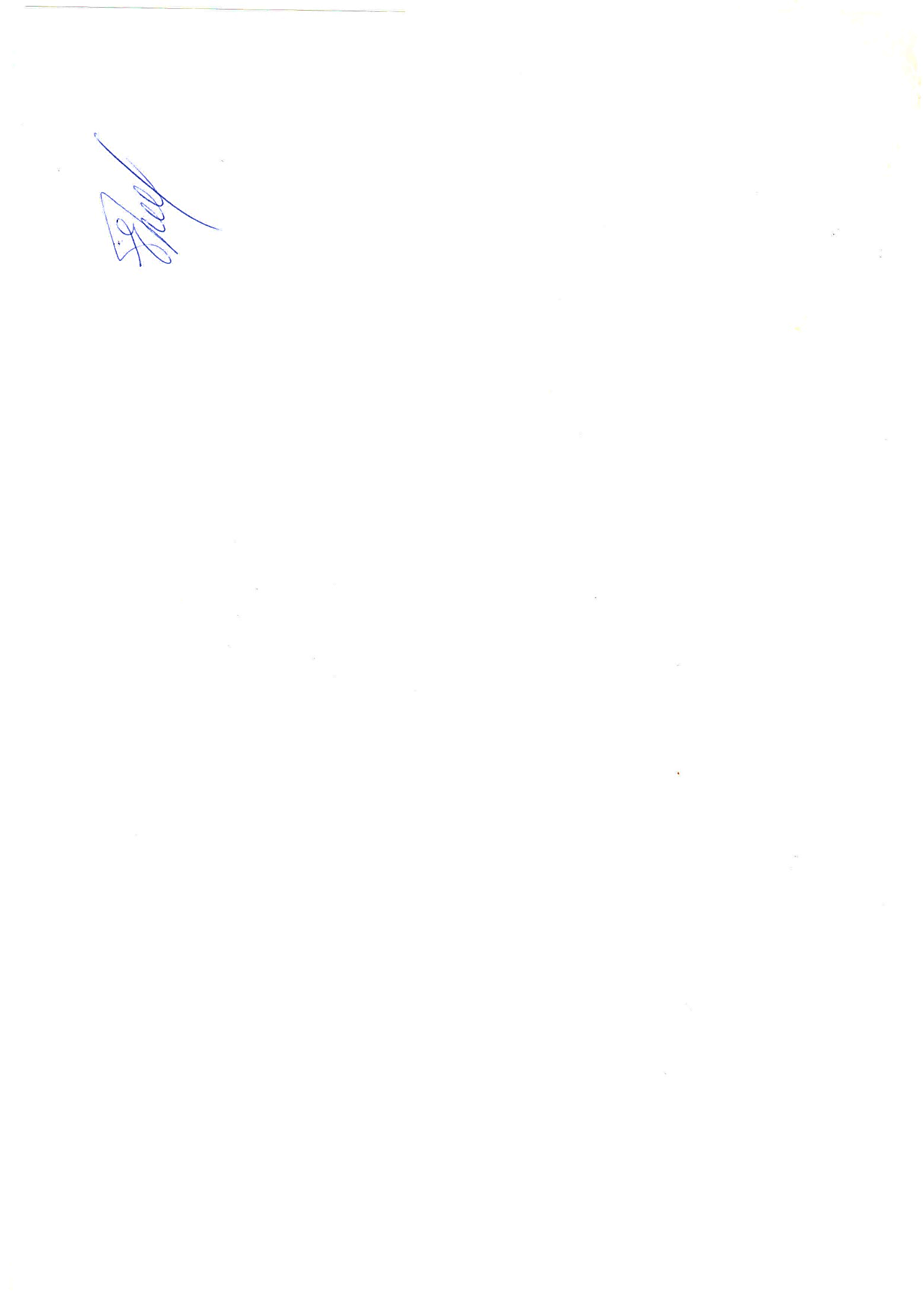 ВрИО начальнака 5 НИЦ 								Е.В. Кинаш